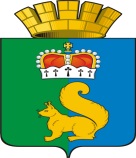 ПОСТАНОВЛЕНИЕАДМИНИСТРАЦИИ ГАРИНСКОГО ГОРОДСКОГО ОКРУГАПОРЯДОКсоздания, содержания и использования запасов материально-технических, продовольственных, медицинских и иных средств для обеспечения мероприятий по гражданской оборонеНастоящий Порядок, разработанный в соответствии с Федеральным законом от 12.021998г. № 28-ФЗ «О гражданской обороне», постановлением Правительства Российской Федерации от 27.04.2000г. № 379 «О накоплении, хранении и использовании в целях гражданской обороны запасов материальнотехнических, продовольственных, медицинских и иных средств», приказами МЧС России от 01.10.2014г. № 543 «Об утверждении Положения об организации обеспечения населения средствами индивидуальной защиты» и от 23.12.2005г. № 999 «Об утверждении Порядка создания нештатных аварийно-спасательных формирований», определяет порядок накопления, хранения и использования в целях гражданской обороны запасов материально-технических, продовольственных, медицинских и иных средств (далее именуются - Запасы). Запасы создаются заблаговременно в мирное время и хранятся в условиях, отвечающих установленным требованиям по обеспечению их сохранности. Запасы предназначены для первоочередного обеспечения населения в военное время, а также для оснащения территориальных нештатных аварийноспасательных формирований (далее - НАСФ) при проведении аварийноспасательных и других неотложных работ (далее АСДНР) в случае возникновения опасности при ведении военных действий или вследствие этих действий, а также при возникновении чрезвычайных ситуаций природного и техногенного характера. Система Запасов в целях гражданской обороны на территории Гаринского городского округа  включает в себя: запасы администрации Гаринского городского округа; запасы предприятий, учреждений и организаций (объектовые запасы). Номенклатура и объемы запасов определяются создающими их органами с учетом методических рекомендаций, разрабатываемых МЧС России совместно с Министерством экономического развития и торговли Российской Федерации исходя из возможного характера военных действий на территории Российской Федерации, величины возможного ущерба объектам экономики и инфраструктуры, природных, экономических и иных особенностей территорий, условий размещения организаций, а также норм минимально необходимой достаточности запасов в военное время. При определении номенклатуры и объемов запасов должны  учитываться имеющиеся материальные ресурсы, накопленные для ликвидации чрезвычайных ситуаций природного и техногенного характера. Номенклатура и объемы Запасов утверждаются администрацией Гаринского городского округа  и создаются исходя из возможного характера опасностей, возникающих при ведении военных действий или вследствие этих действий, предполагаемого объема работ по ликвидации их последствий, природных, экономических и иных особенностей района, условий размещения организаций, а также норм минимально необходимой достаточности запасов в военное время, максимально возможного использования имеющихся сил и средств. Объем финансовых средств, необходимых для приобретения Запасов, определяется с учетом возможного изменения рыночных цен на материальные ресурсы, а также расходов, связанных с формированием, размещением, хранением и восполнением Запаса.Функции по созданию, размещению, хранению и восполнению Запаса по продовольствию, вещевому имуществу и предметам первой необходимости, материально-техническому снабжению и средствам малой механизации возлагаются на сектор финансов, экономики, бухгалтерии, муниципального заказа администрации Гаринского городского округа.  Структурные подразделения администрации Гаринского городского округа  , на которые возложены функции по созданию Запаса:- разрабатывают предложения по номенклатуре и объёмам материальных ресурсов в Запасе;- представляют в сектор по общим вопросам, ЖКХ, управлению имуществом, строительству, землеустройству  и энергетике, транспорта, архивному делу, культуре, спорту, молодежной политике, ГО и ЧС администрации Гаринского городского округа  (далее - сектор по общим вопросам) предложения в бюджетные заявки на очередной год для закупки материальных ресурсов в запас и проекты договоров (контрактов) на поставку материальных ресурсов в Запас, а также на ответственное хранение и содержание Запаса; организуют доставку материальных ресурсов Запаса в районы проведения АСДНР; осуществляют контроль за наличием, качественным состоянием, соблюдением условий хранения и выполнением мероприятий по содержанию материальных ресурсов, находящихся на хранении в Запасе; подготавливают предложения в проекты правовых актов по вопросам закладки, хранения, учета, обслуживания, освежения, замены и списания материальных ресурсов Запаса. Общее руководство по созданию, хранению, использованию Запаса возлагается на сектор по общим вопросам администрации Гаринского городского округа . Вместо приобретения и хранения отдельных видов материальных ресурсов в Запас или части этих ресурсов допускается заключение договоров на экстренную их поставку (продажу) с организациями, имеющими эти ресурсы в постоянном наличии. Выбор поставщиков осуществляется в строгом соответствии с Федеральным законом от 05.04.2013г. N 44-ФЗ «О контрактной системе в сфере закупок товаров, работ, услуг для обеспечения государственных и муниципальных нужд». Структурные подразделения администрации Гаринского городского округа, на которые возложены функции по созданию Запаса и заключившие договоры, предусмотренные пунктом 11 настоящего Порядка, осуществляют контроль за количеством, качеством и условиями хранения материальных ресурсов. Устанавливают в договорах на их экстренную поставку (продажу) ответственность поставщика (продавца) за своевременность выдачи, количество и качество поставляемых материальных ресурсов.Возмещение затрат организациям, осуществляющим на договорной основе ответственное хранение Запаса, производится за счет средств местного бюджета. Информация о накопленных Запасах представляется:а) организациями - в администрацию Гаринского городского округа .Расходование материальных ресурсов из Запаса осуществляется по решению руководителя гражданской обороны - Главы Гаринского городского округа  или лица, его замещающего, на основании представления сектора по общим вопросам и оформляется письменным распоряжением.Запасы Гаринского городского округа, созданные в целях гражданской обороны, могут использоваться в мирное время для ликвидации последствий чрезвычайных ситуаций природного и техногенного характера по решению главы Гаринского городского округа .Финансирование накопления, хранения и использования запасов осуществляется в порядке, установленном действующим законодательством.от 20.03.2019 г.№119№119п.г.т. Гарип.г.т. ГариО создании, содержании и использовании запасов материально-технических, продовольственных, медицинских и иных средств для обеспечения мероприятий по гражданской обороне О создании, содержании и использовании запасов материально-технических, продовольственных, медицинских и иных средств для обеспечения мероприятий по гражданской обороне О создании, содержании и использовании запасов материально-технических, продовольственных, медицинских и иных средств для обеспечения мероприятий по гражданской обороне О создании, содержании и использовании запасов материально-технических, продовольственных, медицинских и иных средств для обеспечения мероприятий по гражданской обороне О создании, содержании и использовании запасов материально-технических, продовольственных, медицинских и иных средств для обеспечения мероприятий по гражданской обороне            В соответствии с Федеральными законами от 12 февраля 1998г. № 28-ФЗ «О гражданской обороне» (ред. 30.12.2015г.), от 06 октября 2003г. № 131-ФЗ «Об общих принципах организации местного самоуправления в Российской Федерации» (ред. 29.07.2017г.), постановлением Правительства Российской Федерации от 27 апреля 2000г. № 379 «О накоплении, хранении и использовании в целях гражданской обороны запасов материально-технических, продовольственных, медицинских и иных средств» (ред. 07.02.2017г.), приказами МЧС России от 01 октября 2014г. № 543 «Об утверждении Положения об организации обеспечения населения средствами индивидуальной защиты» (ред. 31.07.2017г.) и от 23 декабря 2005г. № 999 «Об утверждении Порядка создания нештатных аварийно-спасательных формирований» (ред. 30.06.2014г.), руководствуясь  Уставом Гаринского городского округа, ПОСТАНОВЛЯЮ:1.Утвердить Порядок создания, содержания и использования запасов материально-технических, продовольственных, медицинских и иных средств для обеспечения мероприятий по гражданской обороне (прилагается).2. Рекомендовать руководителям организаций, расположенных на территории Гаринского городского округа, независимо от их организационно-правовой формы, организовать работу по созданию, накоплению и хранению запасов в целях обеспечения защиты персонала и выполнения мероприятий гражданской обороны, в соответствии с действующим законодательством.   3. Настоящее постановление опубликовать (обнародовать).    4. Контроль за выполнением настоящего постановления оставляю  за собой. ГлаваГаринского городского округа                                                          С.Е. Величко           В соответствии с Федеральными законами от 12 февраля 1998г. № 28-ФЗ «О гражданской обороне» (ред. 30.12.2015г.), от 06 октября 2003г. № 131-ФЗ «Об общих принципах организации местного самоуправления в Российской Федерации» (ред. 29.07.2017г.), постановлением Правительства Российской Федерации от 27 апреля 2000г. № 379 «О накоплении, хранении и использовании в целях гражданской обороны запасов материально-технических, продовольственных, медицинских и иных средств» (ред. 07.02.2017г.), приказами МЧС России от 01 октября 2014г. № 543 «Об утверждении Положения об организации обеспечения населения средствами индивидуальной защиты» (ред. 31.07.2017г.) и от 23 декабря 2005г. № 999 «Об утверждении Порядка создания нештатных аварийно-спасательных формирований» (ред. 30.06.2014г.), руководствуясь  Уставом Гаринского городского округа, ПОСТАНОВЛЯЮ:1.Утвердить Порядок создания, содержания и использования запасов материально-технических, продовольственных, медицинских и иных средств для обеспечения мероприятий по гражданской обороне (прилагается).2. Рекомендовать руководителям организаций, расположенных на территории Гаринского городского округа, независимо от их организационно-правовой формы, организовать работу по созданию, накоплению и хранению запасов в целях обеспечения защиты персонала и выполнения мероприятий гражданской обороны, в соответствии с действующим законодательством.   3. Настоящее постановление опубликовать (обнародовать).    4. Контроль за выполнением настоящего постановления оставляю  за собой. ГлаваГаринского городского округа                                                          С.Е. Величко           В соответствии с Федеральными законами от 12 февраля 1998г. № 28-ФЗ «О гражданской обороне» (ред. 30.12.2015г.), от 06 октября 2003г. № 131-ФЗ «Об общих принципах организации местного самоуправления в Российской Федерации» (ред. 29.07.2017г.), постановлением Правительства Российской Федерации от 27 апреля 2000г. № 379 «О накоплении, хранении и использовании в целях гражданской обороны запасов материально-технических, продовольственных, медицинских и иных средств» (ред. 07.02.2017г.), приказами МЧС России от 01 октября 2014г. № 543 «Об утверждении Положения об организации обеспечения населения средствами индивидуальной защиты» (ред. 31.07.2017г.) и от 23 декабря 2005г. № 999 «Об утверждении Порядка создания нештатных аварийно-спасательных формирований» (ред. 30.06.2014г.), руководствуясь  Уставом Гаринского городского округа, ПОСТАНОВЛЯЮ:1.Утвердить Порядок создания, содержания и использования запасов материально-технических, продовольственных, медицинских и иных средств для обеспечения мероприятий по гражданской обороне (прилагается).2. Рекомендовать руководителям организаций, расположенных на территории Гаринского городского округа, независимо от их организационно-правовой формы, организовать работу по созданию, накоплению и хранению запасов в целях обеспечения защиты персонала и выполнения мероприятий гражданской обороны, в соответствии с действующим законодательством.   3. Настоящее постановление опубликовать (обнародовать).    4. Контроль за выполнением настоящего постановления оставляю  за собой. ГлаваГаринского городского округа                                                          С.Е. Величко           В соответствии с Федеральными законами от 12 февраля 1998г. № 28-ФЗ «О гражданской обороне» (ред. 30.12.2015г.), от 06 октября 2003г. № 131-ФЗ «Об общих принципах организации местного самоуправления в Российской Федерации» (ред. 29.07.2017г.), постановлением Правительства Российской Федерации от 27 апреля 2000г. № 379 «О накоплении, хранении и использовании в целях гражданской обороны запасов материально-технических, продовольственных, медицинских и иных средств» (ред. 07.02.2017г.), приказами МЧС России от 01 октября 2014г. № 543 «Об утверждении Положения об организации обеспечения населения средствами индивидуальной защиты» (ред. 31.07.2017г.) и от 23 декабря 2005г. № 999 «Об утверждении Порядка создания нештатных аварийно-спасательных формирований» (ред. 30.06.2014г.), руководствуясь  Уставом Гаринского городского округа, ПОСТАНОВЛЯЮ:1.Утвердить Порядок создания, содержания и использования запасов материально-технических, продовольственных, медицинских и иных средств для обеспечения мероприятий по гражданской обороне (прилагается).2. Рекомендовать руководителям организаций, расположенных на территории Гаринского городского округа, независимо от их организационно-правовой формы, организовать работу по созданию, накоплению и хранению запасов в целях обеспечения защиты персонала и выполнения мероприятий гражданской обороны, в соответствии с действующим законодательством.   3. Настоящее постановление опубликовать (обнародовать).    4. Контроль за выполнением настоящего постановления оставляю  за собой. ГлаваГаринского городского округа                                                          С.Е. Величко           В соответствии с Федеральными законами от 12 февраля 1998г. № 28-ФЗ «О гражданской обороне» (ред. 30.12.2015г.), от 06 октября 2003г. № 131-ФЗ «Об общих принципах организации местного самоуправления в Российской Федерации» (ред. 29.07.2017г.), постановлением Правительства Российской Федерации от 27 апреля 2000г. № 379 «О накоплении, хранении и использовании в целях гражданской обороны запасов материально-технических, продовольственных, медицинских и иных средств» (ред. 07.02.2017г.), приказами МЧС России от 01 октября 2014г. № 543 «Об утверждении Положения об организации обеспечения населения средствами индивидуальной защиты» (ред. 31.07.2017г.) и от 23 декабря 2005г. № 999 «Об утверждении Порядка создания нештатных аварийно-спасательных формирований» (ред. 30.06.2014г.), руководствуясь  Уставом Гаринского городского округа, ПОСТАНОВЛЯЮ:1.Утвердить Порядок создания, содержания и использования запасов материально-технических, продовольственных, медицинских и иных средств для обеспечения мероприятий по гражданской обороне (прилагается).2. Рекомендовать руководителям организаций, расположенных на территории Гаринского городского округа, независимо от их организационно-правовой формы, организовать работу по созданию, накоплению и хранению запасов в целях обеспечения защиты персонала и выполнения мероприятий гражданской обороны, в соответствии с действующим законодательством.   3. Настоящее постановление опубликовать (обнародовать).    4. Контроль за выполнением настоящего постановления оставляю  за собой. ГлаваГаринского городского округа                                                          С.Е. Величко           В соответствии с Федеральными законами от 12 февраля 1998г. № 28-ФЗ «О гражданской обороне» (ред. 30.12.2015г.), от 06 октября 2003г. № 131-ФЗ «Об общих принципах организации местного самоуправления в Российской Федерации» (ред. 29.07.2017г.), постановлением Правительства Российской Федерации от 27 апреля 2000г. № 379 «О накоплении, хранении и использовании в целях гражданской обороны запасов материально-технических, продовольственных, медицинских и иных средств» (ред. 07.02.2017г.), приказами МЧС России от 01 октября 2014г. № 543 «Об утверждении Положения об организации обеспечения населения средствами индивидуальной защиты» (ред. 31.07.2017г.) и от 23 декабря 2005г. № 999 «Об утверждении Порядка создания нештатных аварийно-спасательных формирований» (ред. 30.06.2014г.), руководствуясь  Уставом Гаринского городского округа, ПОСТАНОВЛЯЮ:1.Утвердить Порядок создания, содержания и использования запасов материально-технических, продовольственных, медицинских и иных средств для обеспечения мероприятий по гражданской обороне (прилагается).2. Рекомендовать руководителям организаций, расположенных на территории Гаринского городского округа, независимо от их организационно-правовой формы, организовать работу по созданию, накоплению и хранению запасов в целях обеспечения защиты персонала и выполнения мероприятий гражданской обороны, в соответствии с действующим законодательством.   3. Настоящее постановление опубликовать (обнародовать).    4. Контроль за выполнением настоящего постановления оставляю  за собой. ГлаваГаринского городского округа                                                          С.Е. Величко           В соответствии с Федеральными законами от 12 февраля 1998г. № 28-ФЗ «О гражданской обороне» (ред. 30.12.2015г.), от 06 октября 2003г. № 131-ФЗ «Об общих принципах организации местного самоуправления в Российской Федерации» (ред. 29.07.2017г.), постановлением Правительства Российской Федерации от 27 апреля 2000г. № 379 «О накоплении, хранении и использовании в целях гражданской обороны запасов материально-технических, продовольственных, медицинских и иных средств» (ред. 07.02.2017г.), приказами МЧС России от 01 октября 2014г. № 543 «Об утверждении Положения об организации обеспечения населения средствами индивидуальной защиты» (ред. 31.07.2017г.) и от 23 декабря 2005г. № 999 «Об утверждении Порядка создания нештатных аварийно-спасательных формирований» (ред. 30.06.2014г.), руководствуясь  Уставом Гаринского городского округа, ПОСТАНОВЛЯЮ:1.Утвердить Порядок создания, содержания и использования запасов материально-технических, продовольственных, медицинских и иных средств для обеспечения мероприятий по гражданской обороне (прилагается).2. Рекомендовать руководителям организаций, расположенных на территории Гаринского городского округа, независимо от их организационно-правовой формы, организовать работу по созданию, накоплению и хранению запасов в целях обеспечения защиты персонала и выполнения мероприятий гражданской обороны, в соответствии с действующим законодательством.   3. Настоящее постановление опубликовать (обнародовать).    4. Контроль за выполнением настоящего постановления оставляю  за собой. ГлаваГаринского городского округа                                                          С.Е. Величко           В соответствии с Федеральными законами от 12 февраля 1998г. № 28-ФЗ «О гражданской обороне» (ред. 30.12.2015г.), от 06 октября 2003г. № 131-ФЗ «Об общих принципах организации местного самоуправления в Российской Федерации» (ред. 29.07.2017г.), постановлением Правительства Российской Федерации от 27 апреля 2000г. № 379 «О накоплении, хранении и использовании в целях гражданской обороны запасов материально-технических, продовольственных, медицинских и иных средств» (ред. 07.02.2017г.), приказами МЧС России от 01 октября 2014г. № 543 «Об утверждении Положения об организации обеспечения населения средствами индивидуальной защиты» (ред. 31.07.2017г.) и от 23 декабря 2005г. № 999 «Об утверждении Порядка создания нештатных аварийно-спасательных формирований» (ред. 30.06.2014г.), руководствуясь  Уставом Гаринского городского округа, ПОСТАНОВЛЯЮ:1.Утвердить Порядок создания, содержания и использования запасов материально-технических, продовольственных, медицинских и иных средств для обеспечения мероприятий по гражданской обороне (прилагается).2. Рекомендовать руководителям организаций, расположенных на территории Гаринского городского округа, независимо от их организационно-правовой формы, организовать работу по созданию, накоплению и хранению запасов в целях обеспечения защиты персонала и выполнения мероприятий гражданской обороны, в соответствии с действующим законодательством.   3. Настоящее постановление опубликовать (обнародовать).    4. Контроль за выполнением настоящего постановления оставляю  за собой. ГлаваГаринского городского округа                                                          С.Е. Величко           В соответствии с Федеральными законами от 12 февраля 1998г. № 28-ФЗ «О гражданской обороне» (ред. 30.12.2015г.), от 06 октября 2003г. № 131-ФЗ «Об общих принципах организации местного самоуправления в Российской Федерации» (ред. 29.07.2017г.), постановлением Правительства Российской Федерации от 27 апреля 2000г. № 379 «О накоплении, хранении и использовании в целях гражданской обороны запасов материально-технических, продовольственных, медицинских и иных средств» (ред. 07.02.2017г.), приказами МЧС России от 01 октября 2014г. № 543 «Об утверждении Положения об организации обеспечения населения средствами индивидуальной защиты» (ред. 31.07.2017г.) и от 23 декабря 2005г. № 999 «Об утверждении Порядка создания нештатных аварийно-спасательных формирований» (ред. 30.06.2014г.), руководствуясь  Уставом Гаринского городского округа, ПОСТАНОВЛЯЮ:1.Утвердить Порядок создания, содержания и использования запасов материально-технических, продовольственных, медицинских и иных средств для обеспечения мероприятий по гражданской обороне (прилагается).2. Рекомендовать руководителям организаций, расположенных на территории Гаринского городского округа, независимо от их организационно-правовой формы, организовать работу по созданию, накоплению и хранению запасов в целях обеспечения защиты персонала и выполнения мероприятий гражданской обороны, в соответствии с действующим законодательством.   3. Настоящее постановление опубликовать (обнародовать).    4. Контроль за выполнением настоящего постановления оставляю  за собой. ГлаваГаринского городского округа                                                          С.Е. Величко           В соответствии с Федеральными законами от 12 февраля 1998г. № 28-ФЗ «О гражданской обороне» (ред. 30.12.2015г.), от 06 октября 2003г. № 131-ФЗ «Об общих принципах организации местного самоуправления в Российской Федерации» (ред. 29.07.2017г.), постановлением Правительства Российской Федерации от 27 апреля 2000г. № 379 «О накоплении, хранении и использовании в целях гражданской обороны запасов материально-технических, продовольственных, медицинских и иных средств» (ред. 07.02.2017г.), приказами МЧС России от 01 октября 2014г. № 543 «Об утверждении Положения об организации обеспечения населения средствами индивидуальной защиты» (ред. 31.07.2017г.) и от 23 декабря 2005г. № 999 «Об утверждении Порядка создания нештатных аварийно-спасательных формирований» (ред. 30.06.2014г.), руководствуясь  Уставом Гаринского городского округа, ПОСТАНОВЛЯЮ:1.Утвердить Порядок создания, содержания и использования запасов материально-технических, продовольственных, медицинских и иных средств для обеспечения мероприятий по гражданской обороне (прилагается).2. Рекомендовать руководителям организаций, расположенных на территории Гаринского городского округа, независимо от их организационно-правовой формы, организовать работу по созданию, накоплению и хранению запасов в целях обеспечения защиты персонала и выполнения мероприятий гражданской обороны, в соответствии с действующим законодательством.   3. Настоящее постановление опубликовать (обнародовать).    4. Контроль за выполнением настоящего постановления оставляю  за собой. ГлаваГаринского городского округа                                                          С.Е. ВеличкоУТВЕРЖДЕН
постановлением администрации
Гаринского городского округа 
от 20. 03. 2019 года N119 «О создании, содержании и использовании запасов материально-технических, продовольственных, медицинских и иных средств для обеспечения мероприятий по гражданской обороне »